§2555.  Revocation following restorationThe Secretary of State shall revoke the license of a person whose license has been restored pursuant to section 2554 when:  [PL 1993, c. 683, Pt. A, §2 (NEW); PL 1993, c. 683, Pt. B, §5 (AFF).]1.  New convictions.  Within a 5-year period of the restoration, the person commits a new offense under section 2551‑A, subsection 1, paragraph A; or[PL 2005, c. 606, Pt. B, §6 (AMD).]2.  Continued liability.  The person commits a new offense under section 2551‑A, subsection 1, paragraph A and, within 5 years preceding the date of that new offense, the person's record shows accumulated convictions or adjudications, including the new offense, which results in that person's being defined as an habitual offender under section 2551‑A, subsection 1, paragraph A.[PL 2005, c. 606, Pt. B, §6 (AMD).]SECTION HISTORYPL 1993, c. 683, §A2 (NEW). PL 1993, c. 683, §B5 (AFF). PL 2005, c. 606, §B6 (AMD). The State of Maine claims a copyright in its codified statutes. If you intend to republish this material, we require that you include the following disclaimer in your publication:All copyrights and other rights to statutory text are reserved by the State of Maine. The text included in this publication reflects changes made through the First Regular Session and the First Special Session of the131st Maine Legislature and is current through November 1, 2023
                    . The text is subject to change without notice. It is a version that has not been officially certified by the Secretary of State. Refer to the Maine Revised Statutes Annotated and supplements for certified text.
                The Office of the Revisor of Statutes also requests that you send us one copy of any statutory publication you may produce. Our goal is not to restrict publishing activity, but to keep track of who is publishing what, to identify any needless duplication and to preserve the State's copyright rights.PLEASE NOTE: The Revisor's Office cannot perform research for or provide legal advice or interpretation of Maine law to the public. If you need legal assistance, please contact a qualified attorney.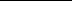 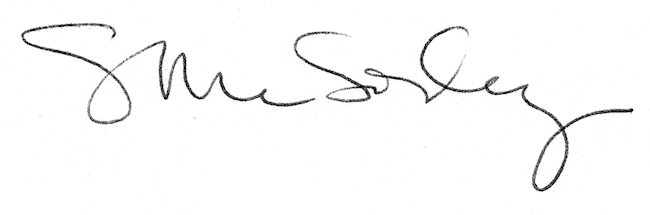 